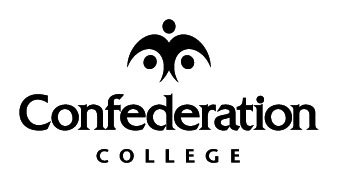 GRADE CHANGE FORMStudent Name:    ___________________________________________Student Number: ___________________________________________Program:	       ___________________________________________Reason for grade change:
___________________________________________________________
_________________________________________________________________________________________________________________________________________________________________________________Signatures:____________________________________	   _________________________Instructor							Date____________________________________	   _________________________Academic Manager						DateTerm Course CodeSection No.Present GradeChange to: